АГЕНТСТВО ПО СОПРОВОЖДЕНИЮ КОНЦЕССИОННЫХ ПРОЕКТОВПЕРМСКОГО КРАЯПРИКАЗот 6 октября 2023 г. N 40-01-05-84ОБ УТВЕРЖДЕНИИ ПОЛОЖЕНИЯ ОБ ОБЩЕСТВЕННОМ СОВЕТЕПРИ АГЕНТСТВЕ ПО СОПРОВОЖДЕНИЮ КОНЦЕССИОННЫХ ПРОЕКТОВПЕРМСКОГО КРАЯВ целях организации и осуществления общественного контроля за деятельностью Агентства по сопровождению концессионных проектов Пермского края в соответствии с указом губернатора Пермского края от 19 февраля 2014 г. N 16 "Об образовании общественных советов" приказываю:1. Утвердить прилагаемое Положение об общественном совете при Агентстве по сопровождению концессионных проектов Пермского края.2. Контроль за исполнением настоящего приказа оставляю за собой.РуководительА.В.СОЛОМАТИНУТВЕРЖДЕНОприказомАгентства по сопровождениюконцессионных проектовПермского краяот 06.10.2023 N 40-01-05-84ПОЛОЖЕНИЕОБ ОБЩЕСТВЕННОМ СОВЕТЕ ПРИ АГЕНТСТВЕ ПО СОПРОВОЖДЕНИЮКОНЦЕССИОННЫХ ПРОЕКТОВ ПЕРМСКОГО КРАЯ1. Общие положения1.1. Общественный совет при Агентстве по сопровождению концессионных проектов Пермского края (далее - Общественный совет, Агентство) является консультативно-совещательным органом и участвует в осуществлении общественного контроля, взаимодействии Агентства с представителями общественности, некоммерческих организаций, профессиональных сообществ, средств массовой информации, независимых экспертов с целью выявления, обсуждения и анализа актуальных проблем, входящих в сферу деятельности Агентства, общественной экспертизы проектов и программ Агентства, учета общественного мнения и поддержки общественных инициатив, а также подготовки предложений по совершенствованию деятельности Агентства, повышению уровня социально-экономического развития Пермского края в отраслях, входящих в сферу деятельности Агентства.1.2. Общественный совет осуществляет свою деятельность руководствуясь Федеральным законом от 21 июля 2014 г. N 212-ФЗ "Об основах общественного контроля в Российской Федерации", другими федеральными законами и иными нормативными правовыми актами Российской Федерации, законами и иными нормативными правовыми актами Пермского края, настоящим Положением.1.3. Срок полномочий Общественного совета - 3 года со дня проведения первого заседания Общественного совета.1.4. Первый состав Общественного совета формируется Агентством в течение 3 месяцев со дня вступления в силу настоящего Положения. Процедура формирования второго и последующих составов Общественного совета инициируется Агентством за два месяца до истечения срока полномочий членов действующего Общественного совета.1.5. Второй и последующие составы Общественного совета формируются в связи с истечением срока полномочий Общественного совета либо в связи с досрочным прекращением полномочий не менее 1/3 членов Общественного совета.1.6. Не позднее чем за 30 дней до даты окончания срока, указанного в пункте 1.4 настоящего Положения, Агентство направляет в Общественную палату Пермского края и обеспечивает размещение в средствах массовой информации и на официальном сайте Агентства в информационно-телекоммуникационной сети "Интернет" (далее - сеть Интернет) объявления об образовании Общественного совета с указанием информации о лицах, которые не могут быть членами общественного совета в соответствии с пунктом 4.3 настоящего Положения, сроках завершения процедуры формирования Общественного совета.2. Основные задачи Общественного совета2.1. Содействие организации взаимодействия Агентства с представителями общественных организаций, профессиональных сообществ, средств массовой информации и иными экспертами.2.2. Анализ общественного мнения по важнейшим вопросам реализации концессионных соглашений и соглашений о государственно-частном партнерстве и выработка рекомендаций Агентству.2.3. Развитие взаимодействия Агентства, общественных организаций, работающих на территории Пермского края, и граждан по вопросам повышения открытости деятельности Агентства.2.4. Обеспечение информационной открытости и улучшения информированности граждан о работе Агентства и подведомственного учреждения.2.5. Активизация участия граждан и общественных организаций в обсуждении основных направлений социально-экономического развития отраслей, входящих в сферу деятельности Агентства, внесение предложений и рекомендаций по их осуществлению.2.6. Участие в организации и проведении общественного контроля в подведомственном Агентству государственном учреждении.2.7. Иные задачи, учитывающие особенности деятельности Агентства.3. Функции и деятельность Общественного совета3.1. Анализ проблем в отраслях, входящих в сферу деятельности Агентства, а также выявление причинно-следственных связей, подготовка информационно-аналитических и рекомендательных документов.3.2. Участие в подготовке предложений и рекомендаций по совершенствованию законодательства в сфере деятельности Агентства.3.3. Привлечение граждан и общественных организаций к реализации социально значимых проектов и мероприятий в сфере деятельности Агентства.3.4. Осуществление общественной экспертизы социально значимых проектов нормативных правовых актов в сфере деятельности Агентства.3.5. Анализ и обсуждение результатов выявленного общественного мнения, а также общественных инициатив в сфере деятельности Агентства.3.6. Изучение, обобщение и распространение передового опыта в сфере деятельности Агентства.3.7. Обсуждение наиболее принципиальных проблем и направлений в сфере реализации концессионных соглашений и соглашений о государственно-частном партнерстве.3.8. Деятельность Общественного совета освещается в отдельном разделе официального сайта Агентства в сети Интернет, посвященном деятельности соответствующего Общественного совета.Указанный раздел официального сайта Агентства в сети Интернет должен содержать следующую информацию:- состав Общественного совета;- контактную информацию для связи с представителями Общественного совета;- документы, регламентирующие работу Общественного совета;- протоколы заседаний Общественного совета;- ежегодный публичный отчет о работе Общественного совета;- новости Общественного совета;- информацию об исполнении решений, принятых на заседаниях Общественного совета.3.9. Общественный совет ежегодно не позднее 20 февраля года, следующего за отчетным, готовит публичный отчет о своей деятельности.4. Структура Общественного совета4.1. Количественный состав Общественного совета составляет 9 человек, из них:1/3 Общественного совета - кандидатуры, представленные Общественной палатой Пермского края;1/3 Общественного совета - кандидатуры, представленные Агентством;1/3 Общественного совета - кандидатуры, представленные отраслевыми союзами и ассоциациями Пермского края.4.2. В состав Общественного совета могут быть включены представители общественности, некоммерческих организаций, профессиональных сообществ, средств массовой информации, независимые эксперты, члены Общественной палаты Пермского края.4.3. В состав Общественного совета не могут входить лица, замещающие государственные должности Российской Федерации, лица, замещающие должности федеральной государственной службы, депутаты законодательных (представительных) органов государственной власти субъектов Российской Федерации, иные лица, замещающие государственные должности субъектов Российской Федерации, лица, замещающие должности государственной гражданской службы субъектов Российской Федерации, должности муниципальной службы, муниципальные должности, а также лица, не имеющие гражданства Российской Федерации, имеющие непогашенную или неснятую судимость, признанные на основании решения суда недееспособными или ограниченно дееспособными, а также другие лица, которые в соответствии с Федеральным законом от 23 июня 2016 г. N 183-ФЗ "Об общих принципах организации и деятельности общественных палат субъектов Российской Федерации" не могут быть членами Общественной палаты Пермского края.4.4. Представленные в соответствии с пунктом 4.1 настоящего Положения кандидатуры включаются в состав Общественного совета на основании письменного согласия кандидата по следующим основаниям:решение Совета Общественной палаты Пермского края о направлении кандидатуры, представленной Общественной палатой Пермского края, в состав Общественного совета;решение Агентства о направлении кандидатуры, представленной Агентством, в состав Общественного совета;решение отраслевого союза или ассоциации Пермского края о направлении кандидатуры, представленной отраслевым союзом или ассоциацией, в состав Общественного совета.4.5. Решение о включении кандидатур в состав Общественного совета принимается руководителем Агентства.4.6. Состав Общественного совета утверждается правовым актом Агентства.4.7. Полномочия члена Общественного совета прекращаются в случае:1) подачи им заявления о выходе из состава Общественного совета;2) появления оснований, с наступлением которых гражданин не может быть членом Общественного совета в соответствии с пунктом 4.3 настоящего Положения;3) его смерти;4) систематического (более 2 раз в течение календарного года) неучастия без уважительных причин в работе Общественного совета;5) упразднения Агентства.4.8. Инициатива о досрочном прекращении полномочий члена Общественного совета может исходить от члена Общественного совета, Агентства или Общественной палаты Пермского края. Решение о досрочном прекращении полномочий члена Общественного совета в случае наступления обстоятельств, указанных в подпунктах 1-3, 5 пункта 4.7 настоящего Положения, принимается руководителем Агентства в течение 30 календарных дней с даты получения заявления члена Общественного совета или получения информации о наличии оснований для досрочного прекращения полномочий члена Общественного совета. Решение о досрочном прекращении полномочий члена Общественного совета в случае наступления обстоятельств, указанных в подпункте 4 пункта 4.7 настоящего Положения, принимается Советом Общественной палаты Пермского края или руководителем Агентства в течение 30 календарных дней с даты получения информации о наличии оснований для досрочного прекращения полномочий члена Общественного совета. Решение Совета Общественной палаты Пермского края направляется в Агентство для инициирования замены члена общественного совета в соответствии с пунктом 4.10 настоящего Положения.4.9. Агентство, Общественная палата Пермского края инициируют замену члена Общественного совета в случае прекращения его полномочий в соответствии с пунктом 4.7 настоящего Положения.4.10. В случае инициирования замены члена Общественного совета Агентство направляет в адрес Общественной палаты Пермского края, или отраслевого союза, или ассоциации Пермского края, представивших кандидатуру выбывшего члена Общественного совета в соответствии с пунктом 4.1 настоящего Положения, письмо о необходимости замены кандидатуры в состав Общественного совета. Общественная палата Пермского края, или отраслевой союз, или ассоциация Пермского края в течение 30 дней со дня поступления письма Агентства представляет в адрес Агентства кандидатуру в состав Общественного совета, соответствующую требованиям пунктов 4.2, 4.3 настоящего Положения.4.11. В случае выхода члена Общественного совета, являющегося кандидатурой, представленной Агентством, из состава Общественного совета Агентство принимает решение о включении кандидатуры в состав Общественного совета, соответствующей требованиям пунктов 4.2, 4.3 настоящего Положения.4.12. Решение о включении кандидатуры в состав Общественного совета принимается в соответствии с пунктом 4.5 настоящего Положения.4.13. Агентство извещает Общественную палату Пермского края об изменениях в составе Общественного совета в течение 10 дней со дня издания соответствующего распорядительного документа.4.14. Руководит деятельностью Общественного совета Председатель Общественного совета (далее - Председатель), который избирается из числа членов Общественного совета на первом заседании Общественного совета простым большинством голосов.4.15. Председатель:- совместно с членами Общественного совета и Агентством определяет направления деятельности Общественного совета в рамках основных задач Общественного совета;- утверждает состав постоянно действующих рабочих групп по направлениям деятельности Общественного совета;- определяет график заседаний Общественного совета;- ведет заседания Общественного совета;- подписывает решения Общественного совета;- осуществляет иные функции, направленные на выполнение стоящих перед Общественным советом задач;- контролирует своевременность рассмотрения вопросов и проектов нормативных правовых актов (далее - проекты НПА), которые подлежат обязательному обсуждению на заседаниях общественных советов, в соответствии с постановлением Правительства Пермского края от 24 июня 2016 г. N 394-п "О вопросах организации работы с общественными советами, созданными при исполнительных органах государственной власти Пермского края".4.16. Заместитель председателя исполняет обязанности Председателя в его отсутствие.4.17. Заместитель председателя избирается из числа членов Общественного совета на первом заседании Общественного совета простым большинством голосов.4.18. Ответственный секретарь Общественного совета:формирует повестку дня заседаний на основании предложений членов общественного совета и Агентства;обеспечивает подготовку информационно-аналитических материалов к заседанию по вопросам, включенным в повестку дня;информирует членов Общественного совета о времени, месте и повестке дня заседания Общественного совета не позднее, чем за 3 дня до заседания;организует делопроизводство Общественного совета;оформляет решение Общественного совета протоколом;ежегодно, не позднее 20 февраля года, следующего за отчетным, готовит публичные отчеты о деятельности Общественного совета;организует размещение информации о деятельности Общественного совета на официальном сайте Агентства в сети Интернет;организует работу Общественного совета по рассмотрению вопросов и проектов НПА, которые подлежат обязательному обсуждению на заседаниях общественных советов, в соответствии с постановлением Правительства Пермского края от 24 июня 2016 г. N 394-п "О вопросах организации работы с общественными советами, созданными при исполнительных органах государственной власти Пермского края".4.19. Ответственный секретарь избирается из числа членов Общественного совета на первом заседании Общественного совета простым большинством голосов.4.20. Члены Общественного совета имеют право:участвовать в работе Общественного совета;лично присутствовать на заседании Общественного совета;участвовать в работе рабочих групп, в состав которых они входят; вносить предложения по обсуждаемым вопросам;знакомиться в установленном порядке с документами и материалами по вопросам, вынесенным на обсуждение Общественного совета, на стадии их подготовки, вносить свои предложения. В случае несогласия с принятым решением высказывать свое мнение по конкретному рассматриваемому вопросу, которое приобщается к протоколу заседания;вносить предложения по формированию повестки дня заседания;выйти из состава Общественного совета по письменному заявлению.4.21. Формами работы Общественного совета являются: заседание Общественного совета, заседания рабочих групп, которые могут проводиться в расширенном составе с участием приглашенных лиц.4.22. В Общественном совете могут образовываться рабочие группы по направлениям деятельности Общественного совета с привлечением по мере необходимости консультантов и экспертов.5. Организация деятельности и порядок работы Общественногосовета5.1. Основной формой деятельности Общественного совета является заседание.5.2. Первое заседание Общественного совета нового состава проводится не позднее 30 дней со дня утверждения персонального состава Общественного совета и организуется Агентством. Впоследствии заседание Общественного совета организуется ответственным секретарем.5.3. Заседания Общественного совета проводятся не реже одного раза в квартал. Заседание считается правомочным, если в нем принимают участие не менее половины членов Общественного совета.5.4. Вопросы к заседанию готовятся заблаговременно инициаторами их внесения и всеми заинтересованными членами Общественного совета.5.5. Структурные подразделения Агентства оказывают содействие членам Общественного совета в получении необходимых материалов по вопросам деятельности Общественного совета.5.6. Перечень вопросов, подлежащих рассмотрению на заседании Общественного совета, определяется Председателем или заместителем председателя Общественного совета и направляется ответственным секретарем не позднее, чем за 3 дня до заседания.5.7. Решения Общественного совета имеют рекомендательный характер и принимаются открытым голосованием простым большинством голосов членов Общественного совета, присутствующих на заседании. При равенстве числа голосов голос Председателя или заместителя председателя Общественного совета на заседании Общественного совета является решающим.5.8. Решения Общественного совета в виде обращений, заявлений, рекомендаций подписываются Председателем или заместителем председателя Общественного совета на заседании Общественного совета, доводятся до сведения всех членов Общественного совета и направляются руководителю Агентства.5.9. Решение Общественного совета, поступившее в адрес руководителя Агентства в соответствии с его компетенцией, подлежит обязательному рассмотрению.5.10. Члены Общественного совета имеют равные права на участие в работе совета. Каждый член Общественного совета при принятии решений имеет один голос.5.11. Деятельность Общественного совета основывается на коллективном, свободном и деловом обсуждении.5.12. Члены Общественного совета исполняют свои обязанности на общественных началах.5.13. Организационно-техническое сопровождение деятельности Общественного совета осуществляется Агентством.Приложениек Положениюоб общественном совета приАгентстве по сопровождениюконцессионных проектовПермского края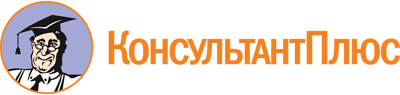 Приказ Агентства по сопровождению концессионных проектов Пермского края от 06.10.2023 N 40-01-05-84
"Об утверждении Положения об общественном совете при Агентстве по сопровождению концессионных проектов Пермского края"Документ предоставлен КонсультантПлюс

www.consultant.ru

Дата сохранения: 05.11.2023
 ______________________________________(должность, ФИО руководителя ИОГВ)______________________________________от ___________________________________(ФИО)зарегистрированного по адресу:__________________________________________________________________________ЗАЯВЛЕНИЕЗАЯВЛЕНИЕПрошу рассмотреть мою кандидатуру для включения в состав общественного совета при_________________________________________________________________________(наименование исполнительного органа государственной власти Пермского края)Контакты: _____________________________________________Подпись: ______________________________________________Дата: _________________________________________________Прошу рассмотреть мою кандидатуру для включения в состав общественного совета при_________________________________________________________________________(наименование исполнительного органа государственной власти Пермского края)Контакты: _____________________________________________Подпись: ______________________________________________Дата: _________________________________________________